Aquasol Aqua-Grow system comparisonsAqua-Grow Hobby System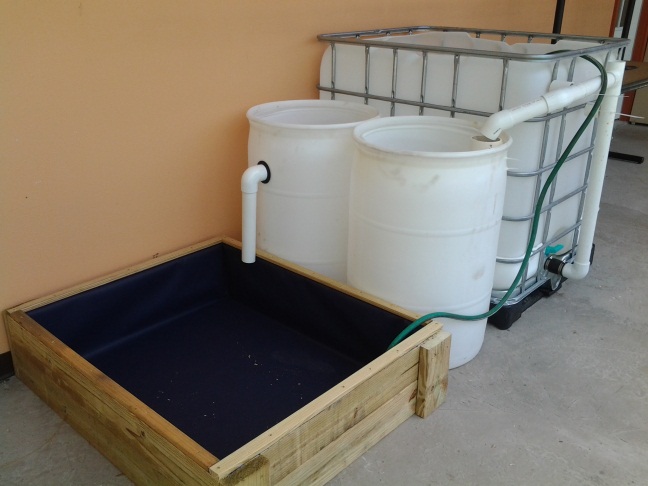 Production expectations (results will vary based on Species, varieties, environment and management)Fish: 1:10 ratio 27lbs annually 1:5 ratio 54lbs annuallyProduce: 1:10 ratio 81lbs produce annually 1:5 ratio 162lbs (Aquaponics produce production may reach as high as 8 x fish production) Total footprint greenhouse10x10Aqua-Grow Backyard System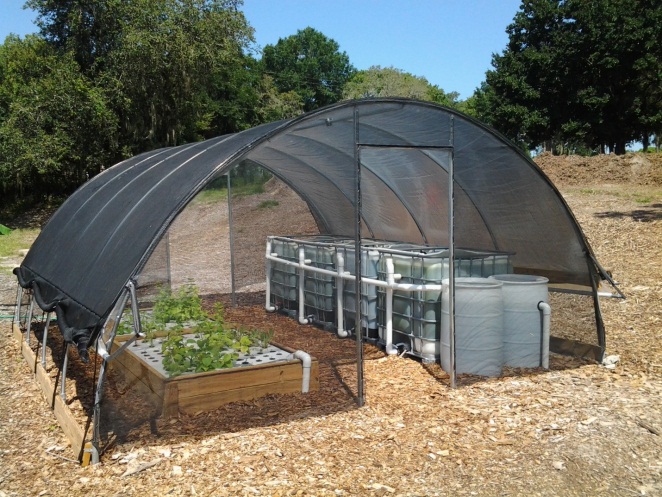 Production expectations (results will vary based on Species, varieties, environment and management)Fish: 1:10 ratio 110lbs annually 1:5 ratio 220lbs annuallyProduce: 1:10 ratio 330lbs produce annually 1:5 ratio 660lbs (Aquaponics produce production may reach as high as 8 x fish production) Total footprint including greenhouse and garden 16x32Aqua-Grow Homestead System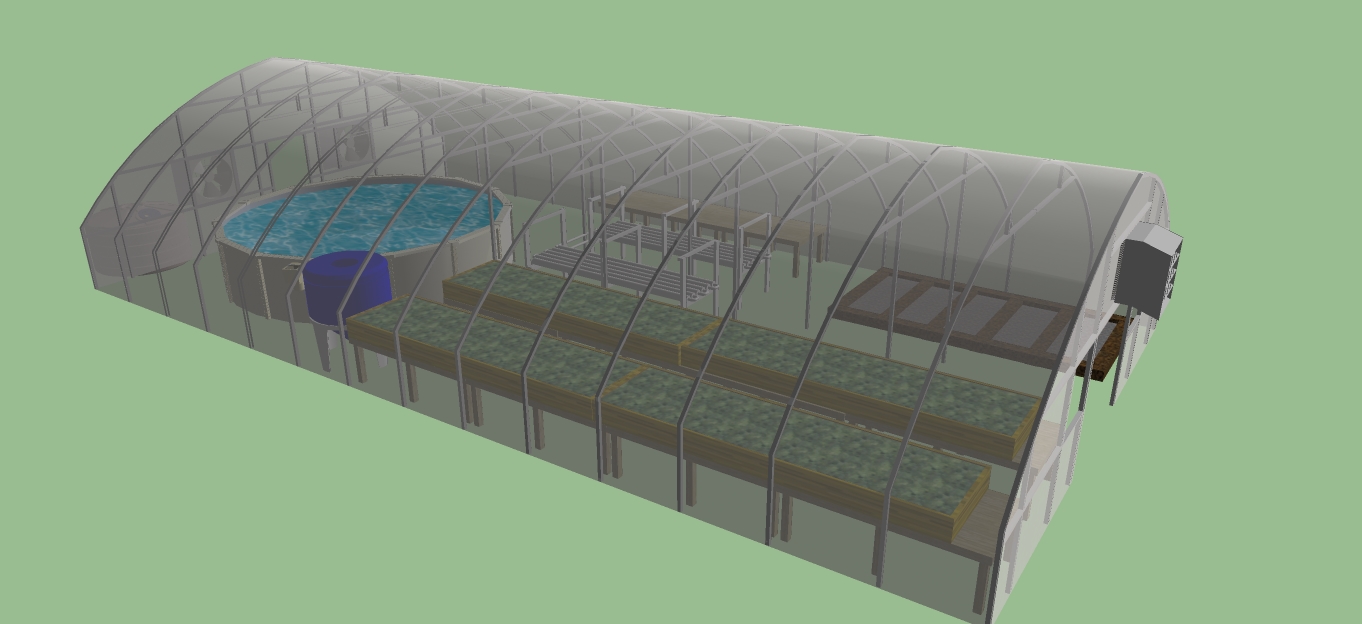 Production expectations (results will vary based on Species, varieties, environment and management)Fish: 1:10 ratio 350lbs annually 1:5 ratio 700lbs annuallyProduce: 1:10 ratio 1050lbs produce annually 1:5 ratio 2100lbs (Aquaponics produce production may reach as high as 8 x fish production) Total footprint including greenhouse and garden 40x48